附件1：《国际商务谈判与礼仪》课程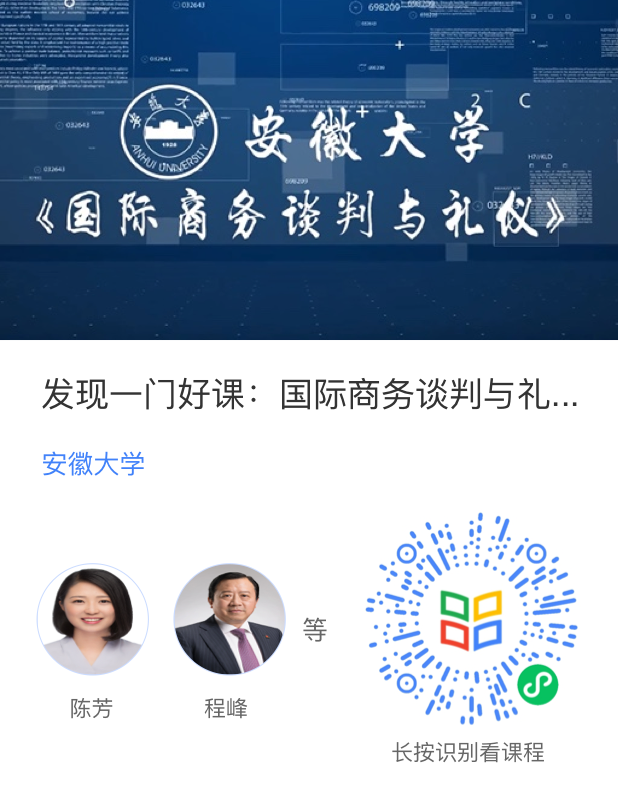 注意事项：1.请资格赛参赛学生注册进入课程后将名称修改为： 2022谈判大赛省赛+滁州学院+姓名。2.请填写真实姓名和学校以备组委会审核参赛资格。